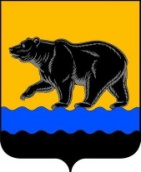 Администрация города НефтеюганскаДЕПАРТАМЕНТ ОБРАЗОВАНИЯ И МОЛОДЁЖНОЙПОЛИТИКИ АДМИНИСТРАЦИИ ГОРОДА НЕФТЕЮГАНСКАПРИКАЗг.НефтеюганскОб организации и проведении III муниципального фестиваляпрофессий «Шанс на успех»В соответствии с приказом Департамента образования и молодёжной политики Ханты – Мансийского автономного округа – Югры от 28.02.2013 №150 «Об утверждении Концепции развития системы профессиональной ориентации Ханты-Мансийского автономного округа – Югры и межведомственного плана по ее реализации» (с изменениями от 27.06.2014 №862),  приказами Департамента образования и молодёжной политики администрации города Нефтеюганска от 27.10.2014 №526-п «Муниципальная программа профессиональной ориентации обучающихся образовательных организаций города Нефтеюганска», от 13.08.2015 №411-п  «Об утверждении плана работы Департамента образования и молодёжной политики администрации города Нефтеюганска на 2015-2016 учебный год»,приказываю:1.Утвердить Положение о III муниципальном фестивале профессий «Шанс на успех»  (далее – Фестиваль) среди  учащихся муниципальных образовательных  организаций согласно приложению №1.2.Утвердить график проведения Фестиваля согласно приложению №2.3.Утвердить состав оргкомитета по проведению Фестиваля согласно приложению  № 3.4. Отделу отделаобщегообразования, инспектированияиоценкикачества образования  (О.В. Соловьева), муниципальному бюджетному образовательному учреждению дополнительного образования детей «Центр дополнительного образования «Поиск»» (далее – МБОУ ДОД «Поиск») (Шейфер-Грушко И.А.) организовать и  провести Фестиваль.5.Контроль за выполнением оставляю за собой.Исполняющий обязанности директора		Т.М. МостовщиковаЛист согласованияк проекту приказа Департамента образования и молодёжной политики«Об организации и проведении  III муниципального фестиваляпрофессий «Шанс на успех»1.Визы:2.Проект разработан: главным специалистом отдела общего образования, инспектирования и оценки качества образования Е.Н. Алферова Тел: 23 48 46Подпись3.Примечание (замечания):4.Рассылка:ОУ -14 экз.Приложение 1.к приказу департамента образования и молодёжной политикиот _21.09.2015_  № 500-пПОЛОЖЕНИЕо муниципальном фестивале профессий«Шанс на успех»Общие положения.Инициатором и организатором Муниципального Фестиваля Профессий «Шанс на успех» (далее - Фестиваль) являются департамента  образования и молодёжной политики  администрации города Нефтеюганска (далее – Департамент) и  муниципальное бюджетное образовательное учреждение дополнительного образования детей «Центр дополнительного образования детей «Поиск» (далее - МБОУ ДОД ЦДО «Поиск»). Цели и задачи Фестиваля.Цель проведения Фестиваля: Способствовать эффективному обоснованному профессиональному самоопределению учащихся в соответствии с личными наклонностями и потребностями экономики регионального рынка труда.2.2. Задачи Фестиваля:2.2.1.Расширить представление участников Фестиваля о мире профессий.2.2.2.Повысить интерес к рабочим профессиям, понимание их значения в экономическом развитии региона.2.2.3.Актуализировать значимость, продемонстрировать разнообразие видов и методов профориентационной работы в школах.2.2.4. Создать условия для активного творческого познания мира профессий  и личностного роста участников Фестиваля.2. Порядок проведения.Городской Фестиваль проводится в Центре  дополнительного  образования  детей «Поиск» и других образовательных учреждениях  г. Нефтеюганска (по согласованию)  с октября по апрель и включает в себя следующие конкурсные мероприятия:2.2.1. Открытие фестиваля. Форум  «Сегодня игра – завтра жизнь. Югра молодая, экономическая» (02-07ноября 2015г.).2.2.2.Конкурс проектов «Профессиональный калейдоскоп» (17 ноября 2015г).2.2.3.Конкурс «ПрофГид» (21 января 2016г).2.2.4.Конкурс исследовательских проектов «Профессиональное семейное древо» (10 марта 2016г).2.2.5.Неделя профориентации.Форум «Сегодня игра – завтра жизнь. Моя профессия – моя Югра» (28 марта – 1  апреля 2016г).2.3.Открытие Фестиваля состоится в ноябре 2016 года, закрытие и подведение итогов – в апреле 2016 года.2.4.В рамках специального проекта Фестиваля для информирования учащихся по востребованным  профессиям на городских предприятиях и организациях детская телестудия «Фокус» МБОУ ДОД «ЦДОД «Поиск» организует  выпуск цикла программ «Один день в профессии» на городском канале ТРК «Юганск».Участники Фестиваля.В Фестивале принимают участие учащиеся 8-11 классов и педагогические работники образовательных организаций по следующим номинациям:3.1.1. «Экосфера»;3.1.2. «Техносфера»;3.1.3. «Социальная сфера»;3.1.4. «Сфера искусства».В работе жюри  Фестиваля примут участие специалисты Департамента, педагогические работники,  руководящие работники образовательных учреждений, специалисты городских предприятий промышленности и сферы обслуживания, социальные партнёры (специалисты городской службы занятости, молодёжной биржи труда, и т.д.)Руководство Фестивалем.Руководство Фестивалем осуществляет муниципальный оргкомитет. Состав оргкомитета Фестиваля, его председатель и заместитель утверждается приказом департамента образования и молодёжной политики города Нефтеюганска. 4.2. Городской оргкомитет:4.2.1. Утверждает состав жюри городских конкурсов и регламентирует их работу;4.2.2.Награждает участников призами Фестиваля по представлению жюри;4.2.3. Организует работу со средствами массовой информации.4.3. Работа оргкомитета Фестиваля строится  на основании данного Положения и в соответствии с календарём основных мероприятий Фестиваля.Подведение итогов Фестиваля.Порядок награждения участников городских конкурсов Фестиваля определяет городской оргкомитет.В соответствии с решением жюри участникам каждого конкурса будут присвоены звания: «Дипломант фестиваля» и «Участник фестиваля» с вручением соответствующих дипломов по каждой номинации, определенными в пункте 3.1.По итогам фестиваля лучшей образовательной организации будет вручен «Гран-при» фестиваля. Жюри  имеет  право  по  своему  решению  не  присуждать  отдельные  призовые  места,  присуждать  специальные  дипломы, а  также  учреждать  специальные  призы.Приложение 2.к приказу департамента образования и молодёжной политикиот 21.09.2015  № 500-пГрафик проведения Муниципального фестиваля профессий «Шанс на успех»Приложение 3к приказу Департамента образования и молодёжной политикиот  21.09.2015  №  500-п  Состав оргкомитетапо организации и проведениюмуниципального фестиваля профессий «Шанс на успех»Мостовщикова Татьяна Михайловна, директор департамента образования и молодёжной политики администрации города Нефтеюганска.Фомина Наталья Владимировна, главный специалист отдела общего образования, инспектирования и оценки качества образования департамента образования и молодёжной политики администрации города Нефтеюганска.Алферова Елена Николаевна,  главный специалист отдела общего образования, инспектирования и оценки качества образования департамента образования и молодёжной политики администрации города Нефтеюганска.Шейфер-Грушко Ирина Анатольевна, директор  муниципального бюджетного образовательного учреждения дополнительного образования детей «Центр дополнительного образования детей «Поиск».Пухальский  Виктор  Игнатьевич, заместитель директора муниципального бюджетного образовательного учреждения дополнительного образования детей «Центр дополнительного образования детей «Поиск». Хамбелова Ирина Ивановна    -   ведущий инспектор отдела содействия занятости населения профессиональной ориентации и профессионального обучения казенного учреждения «Нефтеюганский  центр  занятости населения» (по согласованию).Ремезова Валентина Владимировна  - заместитель директора комплексного Центра социального обслуживания  населения «Защита», кандидат педагогических наук (по согласованию).Васильева Светлана Валерьевна  -  заместитель директора по учебно-воспитательной работе,Нефтеюганскийполитехнический колледж (по согласованию).Ермолаев Владимир Викторович  -  заместитель главного врача  Нефтеюганской  городской  больницы, заведующий поликлиникой №2, депутат городской Думы (по согласованию).Хлыстов Николай Викторович – генеральный директор ООО «Юганэнерго»  (по согласованию).Тарачков Виталий Николаевич   -  генеральный директор ООО «Монтажстройхолдинг» (по согласованию).21.09.2015№500Исполняющий обязанности начальника отдела общего образования, инспектирования и оценки качества образования Н.В. Фомина№ДатаНазвание мероприятия1.02-07.11.2015Открытие фестиваля. Форум »Сегодня игра – завтра жизнь. Югра молодая, экономическая»2.17.11.2015Конкурс проектов «Профессиональный калейдоскоп»3.19.11.2015Церемония награждения участников и победителей конкурса проектов «Профессиональный калейдоскоп»4.21.01.2016Профориентационный конкурс «ПрофГид»5.25.01.2016Церемония награждения участников и победителей профориентационного конкурса «ПрофГид»6.10.03.2016Конкурс исследовательских проектов «Профессиональное семейное древо»715.03.2016Церемония награждения участников и победителей конкурса исследовательских проектов «Профессиональное семейное древо»8.28.03.-01.04.2016Неделя  профориентации.  Форум »Сегодня игра – завтра жизнь. Моя профессия – моя Югра»